                                    Colégio:________________________________________________________           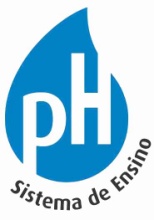 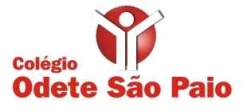            Nome: ________________________________________________  nº _____                        Professor(a): _______________________  Série: 1ª EM    Turma:_________	                                                 Data: _____/_____/2014           Bateria de exercícios – Matemática II – 2º trimestre  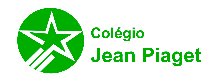 Um quadrado tem o mesmo perímetro de um triângulo eqüilátero de 7,2cm de lado. Quanto mede o lado desse quadrado? Dois ângulos consecutivos de um paralelogramo medem, respectivamente, 2x e 3x+20°. Calcule a medida de cada ângulo desse paralelogramo.     Um terreno, na forma de trapézio isósceles, tem 98m de perímetro. Se cada um dos lados oblíquos mede 17,5m e a base menor é 2/5 da base maior, quais são as medidas das bases? As medidas dos ângulos de um trapézio isósceles são proporcionais aos números 2 e 7. O ângulo formado pelas bissetrizes dos ângulos da base menor mede?  Num losango, a soma das medidas de dois ângulos opostos é a quarta parte da medida de outro ângulo interno. Um par de ângulos consecutivos desse quadrilátero mede?           Assinale a alternativa que contém a propriedade diferenciadora do quadrado em relação aos demais quadriláteros:Todos os ângulos são retos.Os lados são todos congruentes.As diagonais são congruentes e perpendiculares entre si.As diagonais se cortam ao meioOs lados opostos são paralelos e congruentes.Quais afirmações a seguir são falsas?Todo quadrado é retângulo.Todo losango é quadrado.Todo retângulo é paralelogramo.Todo quadrado é losango.Classificar em verdadeira(V) ou falsa(F) cada uma das afirmações seguintes:(    ) Todo quadrado é retângulo.(    ) Todo retângulo é um quadrado.(     ) Todo losango é retângulo.(    ) Existe losango que é retângulo.(     ) Existe trapézio que é quadrado.No paralelogramo a seguir, calcule y.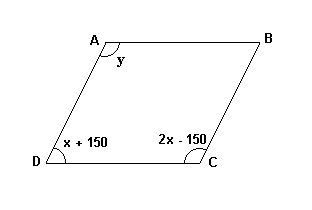 Sabendo que ABCD é um paralelogramo, calcule x e y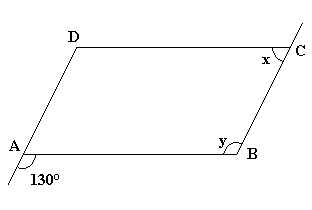 Sendo ABCD um retângulo, calcule x e y.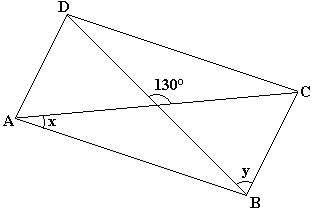 A bissetriz de um losango forma 40° com um dos lados. Determine os quatro ângulos do losango. A figura abaixo é um losango. Determine o valor de x e y, a medida da diagonal , da diagonal  e o perímetro do triângulo BMC.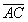 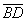 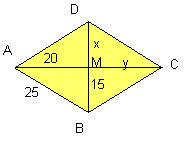 Considere os pontos notáveis de um triângulo, sendo: B - Baricentro, C -  Circuncentro, I - Incentro e O - OrtocentroPreencha os parênteses:a) ( ) Ponto de encontro das medianas.b) ( ) Ponto de encontro das mediatrizes dos lados de um triângulo.c) ( ) Ponto de encontro das bissetrizes internas de um triângulod) ( ) Ponto de encontro das retas suportes das alturas.e) ( ) Ponto que divide cada mediana numa razão de 2 para 1.f) ( ) Centro da circunferência inscrita num triângulo.g) ( ) Centro da circunferência circunscrita a um triângulo.h) ( ) Ponto do plano de um triângulo e eqüidistante dos vértices desse triângulo.Nas figuras, a // b // c, calcule o valor de x.a)					                   b)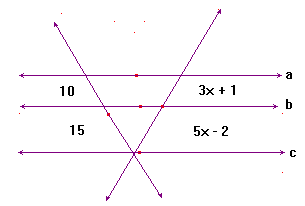 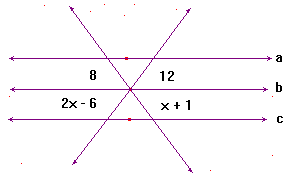 c)   					                     d) 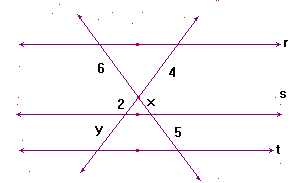 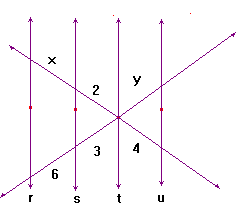 Determine x e y, sendo r, s e t retas  paralelas.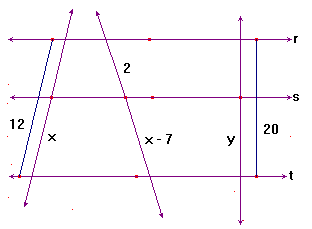 Uma reta paralela ao lado  de um triângulo ABC determina o ponto D eme E em . Sabendo que = x, = x + 6,  = 3 e = 4, determine o lado  do triângulo.Um feixe de quatro retas paralelas determina sobre uma transversal três segmentos consecutivos, que medem 5 cm, 6 cm e 9 cm. Calcule os comprimentos dos segmentos determinados pelo feixe em outra transversal, sabendo que o segmento desta, compreendido entre a primeira e a quarta paralela, mede 60 cm.As alturas de dois postes estão entre si assim como 3 esta para 5. Sabendo que o menor deles mede 6 m, então o maior mede: A planta abaixo no mostra três terrenos cujas laterais são paralelas. Calcule, em metros, as medidas x, y e z indicadas.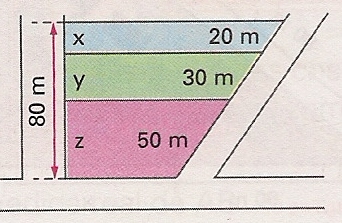 Um homem de 1,80 m de altura projeta uma sombra de 2,70 m de comprimento no mesmo instante em que uma árvore projeta uma sombra de 9 m de comprimento. Qual é a altura da árvore? Uma ripa de madeira de 1,5 m de altura, quando colocada verticalmente em relação ao solo, projeta uma sombra de 0,5 m. No mesmo instante, uma torre projeta uma sombra de 15 m. Calcule a altura da torre. Um mastro usado para hasteamento de bandeiras projeta uma sombra cujo comprimento é 6 m no mesmo instante em que uma barra vertical de 1,8 m de altura projeta uma sombra de 1,20 m de comprimento. Qual é a altura do mastro?Na figura abaixo, o triângulo ABC é semelhante ao um triângulo DEF, de acordo com as indicações. Nessas condições, determine as medidas x e y indicadas: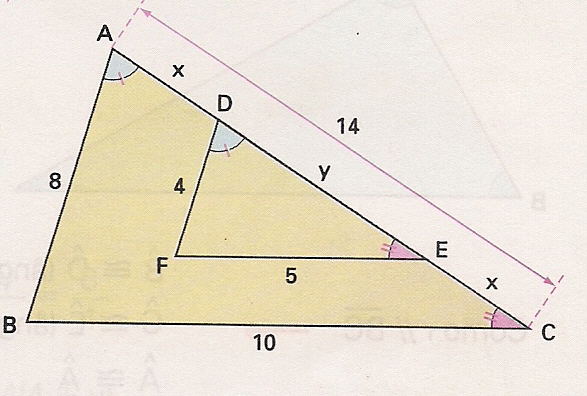  Considerando a figura abaixo, determine a medida x indicada: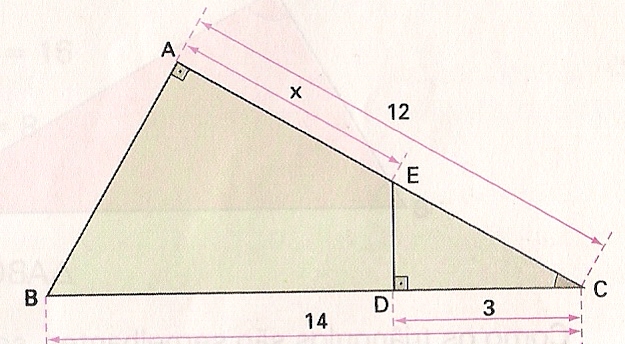  Para determinar a altura de uma árvore utilizou-se o esquema mostrado. Nessas condições, qual e a altura da árvore?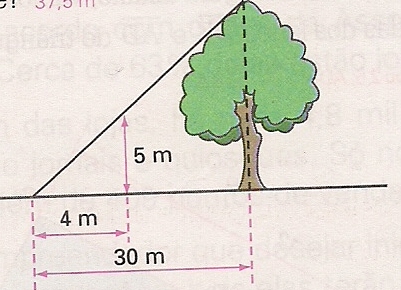  Para medir a largura x de um lago, foi utilizado o esquema abaixo. Nessas condições, obteve-se um triângulo ABC semelhante a um triângulo EDC. Determine, então, a largura x do lago.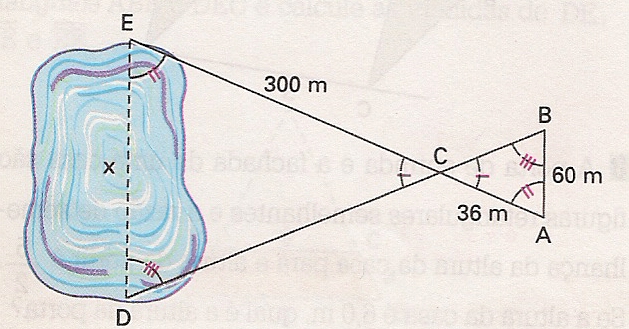  Os trás lados de um triângulo ABC medem 9 cm, 18 cm e 21 cm. Determine os lados de um triângulo A’B’C’ semelhante a ABC, sabendo que a razão de semelhança do primeiro para o segundo é igual a 3.Os lados de um triângulo medem 2,1 cm, 3,9 cm e 4,5 cm. Um segundo triângulo semelhante a esse tem 70 cm de perímetro. Determine seus lado. O perímetro de um triângulo é 60 m e um dos lados tem 25 m. Qual o perímetro do triângulo semelhante cujo lado homólogo ao lado cuja medida foi dada mede 15 m? Na figura abaixo, um garoto está em cima de um banco. Qual é a altura desse garoto que projeta uma sombra de 1,2 m, sabendo que o banco de 30 cm projeta uma sombra de 40 cm?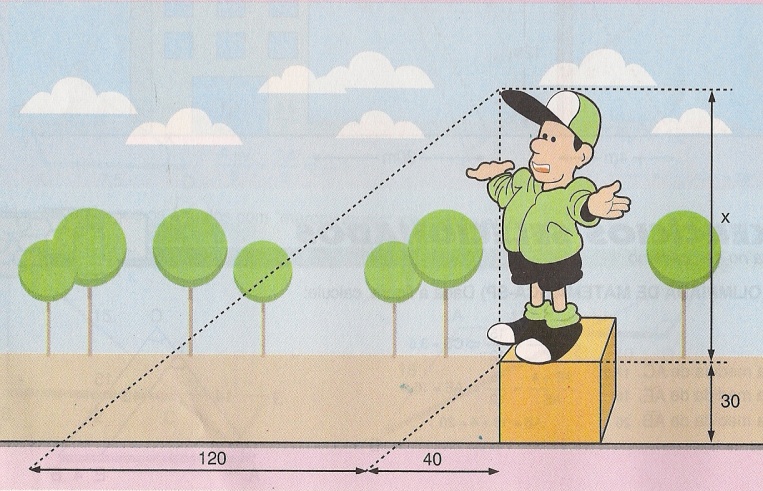  A sombra de uma árvore mede 4,5 m. À mesma hora, a sombra de um bastão de 0,6 m, mantido na vertical, mede 0,4 m. A altura da árvore é: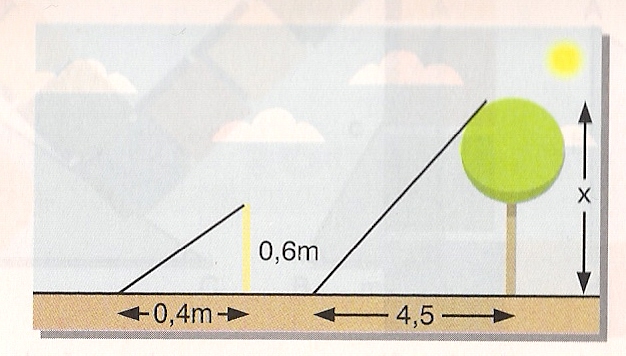 No triângulo retângulo determine as medidas x e y indicadas.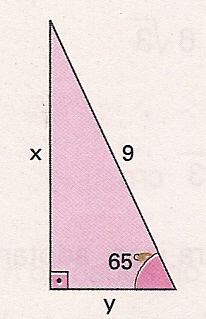 (Use: sen65º = 0,91; cos65º = 0,42 e tg65º = 2,14)Sabendo que sen40º = 0,64; cos40º = 0,77 e tg40º = 0,84 calcule as medidas x e y indicadas no triângulo retângulo.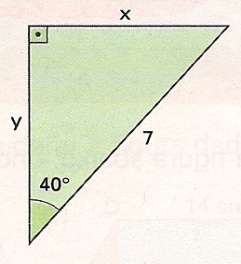 Considerando o triângulo retângulo ABC, determine as medidas a e b indicadas.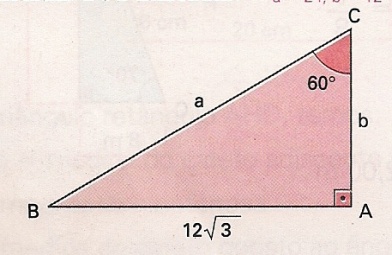 Uma pipa é presa a um fio esticado que forma um ângulo de 45º com o solo. O comprimento do fio é 80m. Determine a altura da pipa em relação ao solo. Dado = 1,41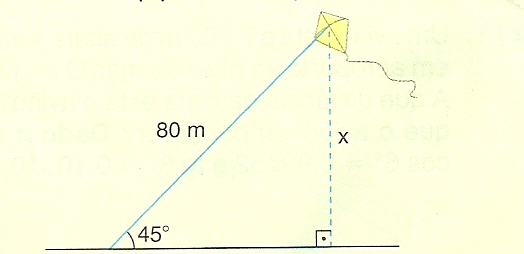 Qual é o comprimento da sombra de uma árvore de  de altura quando o sol está 30º acima do horizonte? Dado = 1,73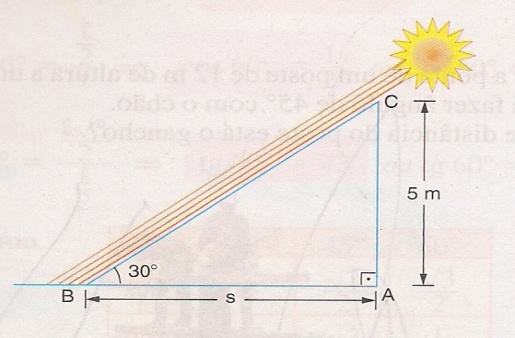 Determine a altura do prédio da figura seguinte: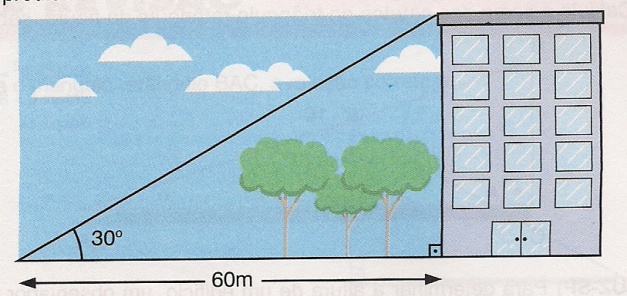 Observe a figura e determine: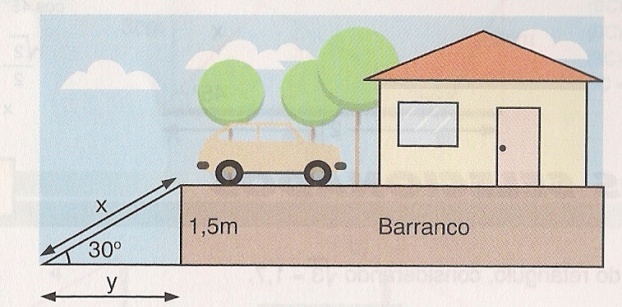 a) Qual é o comprimento da rampa?b) Qual é a distância do inicio da rampa ao barranco?A uma distância de 40m, uma torre é vista sob um ângulo , como mostra a figura. Determine a altura h da torre se = 30º.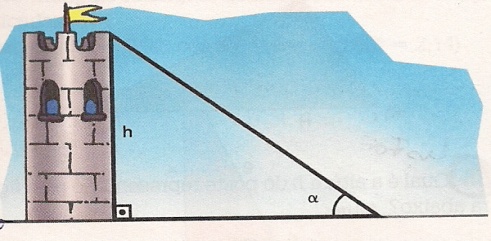 Em um triângulo ABC, retângulo em A, o ângulo B mede 30º e a hipotenusa mede 5cm. Determine as medidas dos catetos e desse triângulo.Transforme graus em radianos e vice-versa: a)            b) 150 º           c)           d) 315 º          e) Obtenha primeira determinações positiva dos arcos.a) 1300º                 b) 1440º            c) 170º               d)               e)               f) – 1200ºDê as expressões gerais dos arcos côngruos a:a) 1700º                        b) – 700º                     c)                         d)                     e)   Calcule os valores de:sen 150º		b) cos 480º		c) sen -240º		d) cos 1035ºCalcule os valores de:		b)		c) 		d) 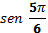 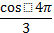 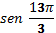 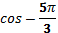 Dê os arcos simétricos aos arcos dados:a)  20º 		b) 75º			c) rad		d) radCalcule o valor da expressão: .Dois lados de um triângulo medem 10 cm e 6 cm e formam entre si um ângulo de 120º. Calcule a medida do terceiro lado. Calcule o valor do segmento AB do triângulo representado pelo desenho a seguir: 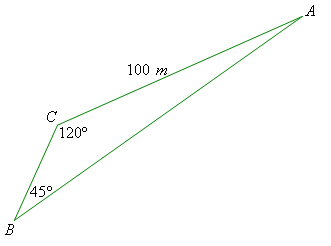 BONS ESTUDOS!!!!!!!!!!!!